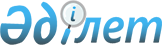 О присвоении наименований безымянным улицамРешение акима Кайнарбулакского сельского округа Сайрамского района Туркестанской области от 23 октября 2020 года № 142. Зарегистрировано Департаментом юстиции Туркестанской области 26 октября 2020 года № 5859
      В соответствии с подпунктом 4) статьи 14 Закона Республики Казахстан от 8 декабря 1993 года "Об административно-территориальном устройстве Республики Казахстан", с учетом мнения населения и на основании заключения Туркестанской областной ономастической комиссии от 26 декабря 2019 года, аким Кайнарбулакского сельского округа РЕШИЛ:
      1. Присвоить безымянным улицам населенных пунктов Асыларык, Касымбек датка, Ошакты и Ширкин Кайнарбулакского сельского округа следующие наименования:
      1) безымянной улице населенного пункта Асыларык – наименование Самал;
      2) безымянной улице населенного пункта Асыларык – наименование Алмалы;
      3) безымянной улице населенного пункта Асыларык – наименование Наурыз;
      4) безымянной улице населенного пункта Асыларык – наименование Шуақ;
      5) безымянной улице населенного пункта Касымбек датка –наименование Құлагер;
      6) безымянной улице населенного пункта Касымбек датка –наименование Жаңа ел;
      7) безымянной улице населенного пункта Касымбек датка –наименование Өркендеу;
      8) безымянной улице населенного пункта Касымбек датка –наименование Мейірім;
      9) безымянной улице населенного пункта Касымбек датка –наименование Самұрық;
      10) безымянной улице населенного пункта Касымбек датка –наименование Қаратау;
      11) безымянной улице населенного пункта Касымбек датка –наименование Кеңдала;
      12) безымянной улице населенного пункта Касымбек датка –наименование Дария;
      13) безымянной улице населенного пункта Касымбек датка –наименование Көгершін;
      14) безымянной улице населенного пункта Касымбек датка –наименование Лашын;
      15) безымянной улице населенного пункта Касымбек датка –наименование Қыран;
      16) безымянной улице населенного пункта Касымбек датка –наименование Балдәурен;
      17) безымянной улице населенного пункта Касымбек датка –наименование Темірқазық;
      18) безымянной улице населенного пункта Касымбек датка –наименование Туған өлке;
      19) безымянной улице населенного пункта Касымбек датка –наименование Ақжайық;
      20) безымянной улице населенного пункта Касымбек датка –наименование Ақтілек;
      21) безымянной улице населенного пункта Касымбек датка –наименование Ұлағат;
      22) безымянной улице населенного пункта Касымбек датка –наименование Мөлдірбұлақ;
      23) безымянной улице населенного пункта Ошакты –наименование Жаңғыру;
      24) безымянной улице населенного пункта Ошакты –наименование Сағым;
      25) безымянной улице населенного пункта Ширкин – наименование Нұрлытаң;
      26) безымянной улице населенного пункта Ширкин – наименование Ұлар;
      27) безымянной улице населенного пункта Ширкин – наименование Қазыналы;
      28) безымянной улице населенного пункта Ширкин – наименование Болашақ;
      29) безымянной улице населенного пункта Ширкин – наименование Күншуақ;
      2. Государственному учреждению "Аппарат акима Кайнарбулакского сельского округа Сайрамского района" в установленном законодательством Республики Казахстан порядке обеспечить:
      1) государственную регистрацию настоящего решения в Республиканском государственном учреждении "Департамент юстиции Туркестанской области Министерства юстиции Республики Казахстан";
      2) размещение настоящего решения на интернет-ресурсе акимата Сайрамского района после его официального опубликования.
      3. Контроль за исполнением настоящего решения оставляю за собой.
      4. Настоящее решение вводится в действие по истечении десяти календарных дней после дня его первого официального опубликования.
					© 2012. РГП на ПХВ «Институт законодательства и правовой информации Республики Казахстан» Министерства юстиции Республики Казахстан
				
      Аким Кайнарбулакского

      сельского округа

Р. Есполай
